	JARDIN DE NIÑOS OCCIDENTAL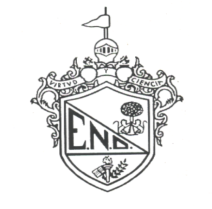                                                                        C.C.T. 14PJN0332DACREDITADA COMO ESCUELA DE CALIDAD POR LA C.N.E.P.INDICACIONES GENERALES SOBRE EL UNIFORME.NIÑAS:_ Jumper azul marino a cuadros._ Blusa colegial blanca._ Suéter abierto color tinto con botones del mismo color, deberá portar las letras del logotipo de la escuela (será mostrado en Control Escolar). _ Calcetas blancas._ Zapatos colegiales negros, sin plataforma._  Moños o prendedores blanco, azul marino, rojo o tinto evitando tintes y adornos exagerados._  Mandil con rayas azul y blanca.NIÑOS:_  Pantalón colegial azul marino._ Camisa colegial blanca._ Suéter cerrado color tinto, deberá portar las letras del logotipo de la escuela (será mostrado en Control Escolar). _ Calcetines blancos._ Zapato colegial negro._ Cabello corto, peinado escolar. Evitando tintes y cortes extravagantes._ Mandil con rayas azul y blanca.                                                     UNIFORME DE EDUCACIÓN FÍSICA._ Pants: Azul marino con franja roja y blanca, la Chamarra deberá portar el escudo de la escuela (será mostrado en Control Escolar). Tela No brillosa debe ser de tela gruesa._ Playera, tipo polo, con calcetín y tenis totalmente blancos.___________________________________________________________________________________________________FIRMA DE ENTERADOSAsunto: Indicaciones generales del uniforme.                    Papá                                                                                                                                   Mamá_________________________                                                                                          __________________________            2020-2021